Applied General Assignment Brief (Unit 2 Chemistry)For marking purposes onlyMarking grid* Sub= submission and Re-sub=Re-submission (Re-submission column to be completed only if the learner has   re-submitted the assignment.** Achieved ( ) Not achieved (X). Please tick or cross for each performance criteria (PC)*** Distinction and Merit criteria can be achieved only where the associated Merit and Pass criteria have been achieved first. * All tutor notes should be deleted before the template is used.ScenarioAnalysis of river waterRivers throughout the UK are constantly monitored by the environment and water standards agencies whose responsibility it is to ensure that water quality is maintained. To ensure this, samples are regularly collected and analysed by these agencies.JEM Water is analysing the quality of its local rivers and streams and has recently found that one of its rivers is showing high levels of acid present, thought to be hydrochloric acid released from an industrial site upstream, and investigates this further using volumetric analysis.It has also found a local stream contaminated with a coloured pollutant (identified as a copper (II) compound) that the agency thinks is caused by an industrial plant further upstream in the next town. JEM Water has been tasked to investigate the contamination and they will carry out the investigation using colorimetric analysis. As a laboratory technician working for JEM, you have been asked to carry out the investigations.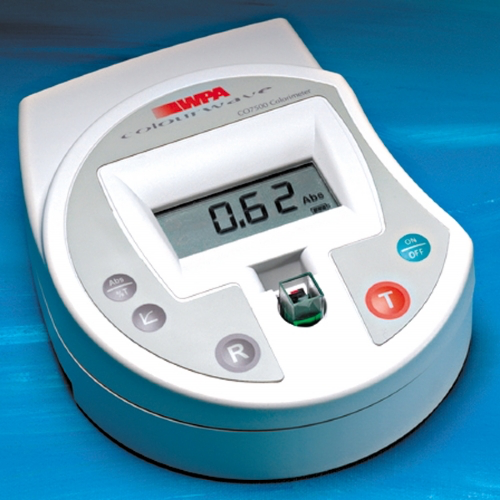 Task overviewConsideration should be given to understanding the basic principles of volumetric and colorimetric analysis.When carrying out laboratory investigations, standard procedures should be followed and results recorded.  The Witness Confirmation sheet should confirm that you have carried out both titration and colorimetry experiments.  Records should include a full account of the standard procedure, results obtained, relevant tabulated results with calculations, and graphs as appropriate.In addition to the above:the resulting evidence should be analysed textually, visually (diagrams/photographs), mathematically and graphically as appropriateprocedures should be evaluated in terms of the data recorded and the calculated outcomes with reference to the expected valuesconsider the choice of wavelength and any inconsistencies recorded in the data and how the calibration graph relates to the Beer-Lambert Law.You should practise the techniques beforehand to help you understand accuracy and precision.   ActivitiesTask 1PO2 Demonstrate applied experimental techniques in chemistryFirstly you need to become familiar with the two techniques that you will use for analysing the samples. You need to research and report on the basic principles and uses of volumetric analysis of various types as applied in industrial settings, including reference to the reactions, molar rations, end points and indicators.For colorimetry, you need to research and report on the basic principles including the visible spectrum, absorption of visible light, the construction and mode of working of a colorimeter, and the uses in industrial contexts (P4).   In addition, for M4, you should explain and report in depth the scientific principles of volumetric analysis and colorimetry with particular reference to: standard solutions, choice of indicators, and a consideration of the Beer-Lambert Law.Task 2PO2 (a) Volumetric analysisPO4 Understand safety procedure and risk assessment when undertaking scientific practicalworkBefore any practical work is started, you should complete a risk assessment. This will make youaware of any risks or hazards that are associated with the practical work you are about to do (P10).In order to obtain accurate and reproducible results, your procedure should include:making a standard solutionsafely and correctly setting up and using the apparatussafely using the chemicalsobtaining burette readings recorded to the nearest 0.05 cm3finding and recognising the end-point of the reaction with a suitable choice of indicatorrepeating the work until you get reproducible results (titres within +/- 0.10 cm3)safely putting apparatus and chemicals away correctly recording and presenting data in a suitable format, with reference to precision, reliability and correct units (P5).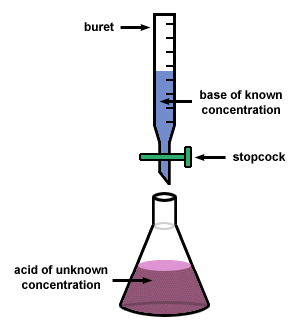 You should include the standard procedure followed in your report for this technique.On completion of the practical work, you should carry out the calculations to support your analysis,demonstrating (M5):correct identification of the standard used and its Mrcorrect equation for the reaction and molar ratio (stoichiometry)calculation of the moles of solid used and the concentration of the standard solutioncalculation of the mean titre and its use in calculating the unknown concentrationcorrect unitscorrect precision evident for the data used, the molarity of the standard solution and the final unknown molarity of the acid pollutant.You are expected to show evidence of independent work for calculations.In addition, for D3, you need to explore how volumetric analysis is used in industry, making reference to accuracy, precision and use of primary standards. (Reference any literature used)Task 3PO2 (b) Colorimetric analysisPO4 Understand safety procedure and risk assessment when undertaking scientific practicalworkBefore any practical work is started, you should complete a risk assessment. This will make you aware of any risks or hazards that are associated with the practical work you are about to do (P10).Safety sheetsscience.cleapss.org.uk/Resource-Info/Student-Safety-Sheets-ALL.aspxAgain for the colorimetric technique, the results for the analysis of the pollutant need to be accurate and reproducible and you should practise the technique beforehand to help you understand accuracy and precision.   In order to obtain accurate and reproducible results, your procedure should include:making a standard solution and preparing a range of solutions of different concentrations  using serial dilutionssafely and correctly setting up the equipmentsafely using the chemicalscalculating the molarity of the standard solution and the concentrations produced by the serial dilutionsmeasuring the absorbance of the standard solution at different wavelengths of visible light or for a range of different filtersproducing a graph of absorbance v wavelength or filteridentifying the wavelength or filter to use in the experimentreading and noting results accuratelysafely putting away apparatus and chemicalsproducing a calibration graph of absorbance v concentrationdetermining an unknown concentration correctly recording and presenting data in a suitable format with correct units and precision (P6).You should include the standard procedure followed in your report for this technique.On completion of the practical work, you should use your graph of abs v wavelength or filter to justify the choice of wavelength made.  For your graph of abs v concentration, you should give reasons for any any inconsistencies or anomalies and relate the line of best fit obtained to the Beer-Lambert Law.(M6).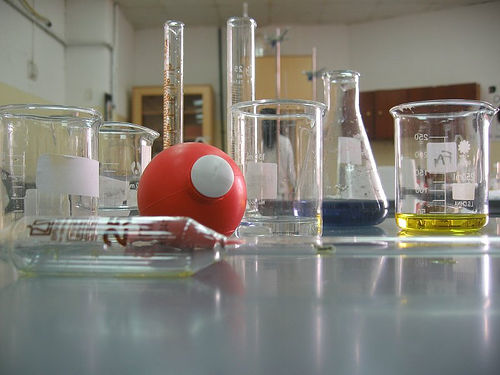 To achieve (D4), the experimental outcomes should be evaluated, with a consideration of:accuracy of measurements (compared against literature or expected value)quantitative (%) errors associated with the measurements made  the precision of recording and reliability of measurements recordeda qualitative assessment of the practical methodology. Technical notesRisk assessment (CLEAPPS) for volumetric analysisStandard solutionweighing bottle/boatspatulachemical (depending on chosen titration eg anhydrous sodium carbonate for titration against hydrochloric acid)accurate balancedistilled waterbeaker stirring rodvolumetric flaskfunnelTitrationpipettepipette fillervolumetric flaskburetteconical flaskfunnelwhite tileSolution of acid polluted water (depends on the titration selected, but say approx. 0.1M HCl or similar)appropriate indicatorRisk assessment (CLEAPPS) for colorimetric analysiscolorimetercuvettesfilters (if no wavelength control on colorimeter)balance, weighing boat, spatula, beaker, glass rodVolumetric flask, funnelsample of solid metal salt for the standard (depends on the standard procedure and scenario selected but, for example, CuSO4.5H2O)pipettespipette fillerrange of volumetric flasks (e.g. 6 x 100ml)test tubesdistilled waterriver water (as unknown) made up to give a reading within range made up for the colorimeterQualification titleLevel 3 certificate and extended certificate in applied scienceUnit code L/507/6498Unit title Unit 2 Applied experimental techniques (Chemistry)Learner nameTutor/Assessor nameAssignment TitleAnalysis of river waterAnalysis of river waterAnalysis of river waterDate assignment issuedSubmission DatePerformance CriteriaPerformance CriteriaPerformance CriteriaPerformance CriteriaPassMeritDistinctionPerformance OutcomeP4M4Performance OutcomeP5M5D3Performance OutcomeP6M6D4P10TasksPerformance criteria coveredTask 1 (Approximately 5 hrs)P4, M4Task 2 (Approximately 8 hrs)P5, M5, D3 and P 10Task 3 (Approximately 7 hrs)P6, M6, D4 and P10Submission Checklist (please insert the items the learner should hand in)Confirm submissionEvidence of a report outlining and explaining the basic scientific principles covering (P4 and M4)Evidence of a report for volumetric analysis including:standard procedure followed tabulated results (P5)carrying out the calculations (M5)Evidence of a report exploring the volumetric technique used in industry (D3)Evidence of a report for colorimetric analysis including:standard procedure followed tabulated results(P6)carrying out the calculations explaining the choice of wavelength/filteridentifying anomalies and referring to the Beer-Lambert Law(M6)Evidence of a report evaluating the experimental outcome of colorimetric analysis (D4)Evidence of two risk assessments, one for each technique, of which one must be carried out by you (P10)Witness confirmation form completed for these techniques by the tutorLearner - please confirm that you have proofread your submissionLearner AuthenticationI confirm that the work and/or the evidence I have submitted for this assignment is my own.  I have referenced any sources in my evidence (such as websites, text books).  I understand that if I don’t do this, it will be considered as a deliberate deception and action will be taken.Learner Signature                                                                                                         DateTutor declarationI confirm the learner’s work was conducted independently and under the conditions laid out by the specification. I have authenticated the learner’s work and am satisfied that the work produced is solely that of the learner.Tutor/Assessor Signature*                                                                                           Date*Please record any assistance given to the learner beyond the group as a whole even if within the parameters of the specificationPerformance Criteria (PC) AchievedPerformance Criteria (PC) AchievedPerformance Criteria (PC) AchievedPerformance Criteria (PC) AchievedPerformance Criteria (PC) AchievedPerformance Criteria (PC) AchievedPerformance Criteria (PC) AchievedPerformance Criteria (PC) AchievedPerformance Criteria (PC) Achieved1stsub*Resub*Pass1st sub* / X**Resub* / X**Merit***1st sub* / X**Resub* / X**Distinction*** 1st sub*  / X**Resub* / X**Number of PCs achievedNumber of PCs achievedP4M4P5M5D3P6M6D4P10P10 to be graded only once on the unit submission formP10 to be graded only once on the unit submission formP10 to be graded only once on the unit submission formP10 to be graded only once on the unit submission formP10 to be graded only once on the unit submission formP10 to be graded only once on the unit submission formP10 to be graded only once on the unit submission formTotal PCs achieved:Total PCs achieved:Total PCs achieved:Total PCs achieved:Total PCs achieved:Total PCs achieved:Total PCs achieved:Total PCs achieved:Total PCs achieved:Tutor summative feedback for learner(Note to tutors: this section should focus on what the learner has done well. Where a learner has not achieved a specific performance criterion or is likely to want to improve on a response to a performance criterion, then you may identify the issues related to the criterion, but should not provide explicit instructions on how the learner can improve their work to achieve the outstanding criteria.)*FeedbackTutor name(print) and dateResubmission  FeedbackTutor name(print) and date